《簽到表》(必要，請勿刪)       臺南市 104學年度第1學期國民教育輔導團生活領域到校諮詢服務記錄臺南市 104學年度第1學期國民教育輔導團生活領域到校諮詢服務記錄臺南市 104學年度第1學期國民教育輔導團生活領域到校諮詢服務記錄臺南市 104學年度第1學期國民教育輔導團生活領域到校諮詢服務記錄服務分區第十五區服務地點永康區三村國小服務日期104年12月16日(週三)13:30~17:10與會對象/參加人數(勿刪)本領域(議題)授課教師、配課教師、輔導團員 / 28人紀錄人李明達輔導團領隊王文玲校長、王琬婷校長服務主題暨宣導內容增進生活課程教師生活課程教學能力與技巧。提供教師多元課程設計案例，以利教師融入生活課程教學活動。生活領域到校諮詢服務觀議課，地點：三村國小，如下說明：13:30~13:50報到13:50~14:30 說課14:40~15:20觀課15:30~16:10議課16:30-17:10綜合座談增進生活課程教師生活課程教學能力與技巧。提供教師多元課程設計案例，以利教師融入生活課程教學活動。生活領域到校諮詢服務觀議課，地點：三村國小，如下說明：13:30~13:50報到13:50~14:30 說課14:40~15:20觀課15:30~16:10議課16:30-17:10綜合座談增進生活課程教師生活課程教學能力與技巧。提供教師多元課程設計案例，以利教師融入生活課程教學活動。生活領域到校諮詢服務觀議課，地點：三村國小，如下說明：13:30~13:50報到13:50~14:30 說課14:40~15:20觀課15:30~16:10議課16:30-17:10綜合座談課程與教學疑難問題解答詹靜芸輔導員二年級生活課程說課單元名稱：康軒二上第四單元「住家生活」-旅遊就從地圖開始~~認識社區小旅行。以學童住家環境為範疇，藉由小組討論、合作學習、公開發表的方式實地踏查社區中的公共設施或機構，使學童認識在地生活場域。觀課重點：回顧第一節的社區海報，比對印象與實際中的路線是否相符(引導學童比對兩次學習是否與認知相符或能察覺差異，列入評量參考。將參與觀課老師分成四組觀課，請老師依分配的組別進行觀課及紀錄。王文玲校長主持議課及經驗分享由四組代表依表定順序上台分享5分鐘。大橋許老師分享：感謝詹老師給我一個學習的機會，她觀察是第三組學生，其中一位男同學是特殊生，女學生小樂可以很簡易回答老師的問題並帶領操作，並說出正確位置。勝利國小黃老師：二位女生帶很多資料，學習很投入，另一位男同學小群認真剪雙面膠，整體而言是很有秩序的。三村國小楊老師：學生發揮合作學習精神，達到教學目標。學生收集認真，分工融洽，四次分區到校研習，這次最感動。學生學到統整的概念，重新建構路線圖的概念。詹靜芸輔導員二年級生活課程說課單元名稱：康軒二上第四單元「住家生活」-旅遊就從地圖開始~~認識社區小旅行。以學童住家環境為範疇，藉由小組討論、合作學習、公開發表的方式實地踏查社區中的公共設施或機構，使學童認識在地生活場域。觀課重點：回顧第一節的社區海報，比對印象與實際中的路線是否相符(引導學童比對兩次學習是否與認知相符或能察覺差異，列入評量參考。將參與觀課老師分成四組觀課，請老師依分配的組別進行觀課及紀錄。王文玲校長主持議課及經驗分享由四組代表依表定順序上台分享5分鐘。大橋許老師分享：感謝詹老師給我一個學習的機會，她觀察是第三組學生，其中一位男同學是特殊生，女學生小樂可以很簡易回答老師的問題並帶領操作，並說出正確位置。勝利國小黃老師：二位女生帶很多資料，學習很投入，另一位男同學小群認真剪雙面膠，整體而言是很有秩序的。三村國小楊老師：學生發揮合作學習精神，達到教學目標。學生收集認真，分工融洽，四次分區到校研習，這次最感動。學生學到統整的概念，重新建構路線圖的概念。詹靜芸輔導員二年級生活課程說課單元名稱：康軒二上第四單元「住家生活」-旅遊就從地圖開始~~認識社區小旅行。以學童住家環境為範疇，藉由小組討論、合作學習、公開發表的方式實地踏查社區中的公共設施或機構，使學童認識在地生活場域。觀課重點：回顧第一節的社區海報，比對印象與實際中的路線是否相符(引導學童比對兩次學習是否與認知相符或能察覺差異，列入評量參考。將參與觀課老師分成四組觀課，請老師依分配的組別進行觀課及紀錄。王文玲校長主持議課及經驗分享由四組代表依表定順序上台分享5分鐘。大橋許老師分享：感謝詹老師給我一個學習的機會，她觀察是第三組學生，其中一位男同學是特殊生，女學生小樂可以很簡易回答老師的問題並帶領操作，並說出正確位置。勝利國小黃老師：二位女生帶很多資料，學習很投入，另一位男同學小群認真剪雙面膠，整體而言是很有秩序的。三村國小楊老師：學生發揮合作學習精神，達到教學目標。學生收集認真，分工融洽，四次分區到校研習，這次最感動。學生學到統整的概念，重新建構路線圖的概念。綜合座談感謝靜芸輔導員教學演示及杏如、耀樺、睿琪、倩伃輔導員一起共同備課的準備，讓這次參與觀課的老師獲益良多。各校的生活老師都很紮實的進行許多和生活課程相關的教學活動，因此，期許更多的生活領域的老師回到學校能一同備課、觀課和議課。感謝靜芸輔導員教學演示及杏如、耀樺、睿琪、倩伃輔導員一起共同備課的準備，讓這次參與觀課的老師獲益良多。各校的生活老師都很紮實的進行許多和生活課程相關的教學活動，因此，期許更多的生活領域的老師回到學校能一同備課、觀課和議課。感謝靜芸輔導員教學演示及杏如、耀樺、睿琪、倩伃輔導員一起共同備課的準備，讓這次參與觀課的老師獲益良多。各校的生活老師都很紮實的進行許多和生活課程相關的教學活動，因此，期許更多的生活領域的老師回到學校能一同備課、觀課和議課。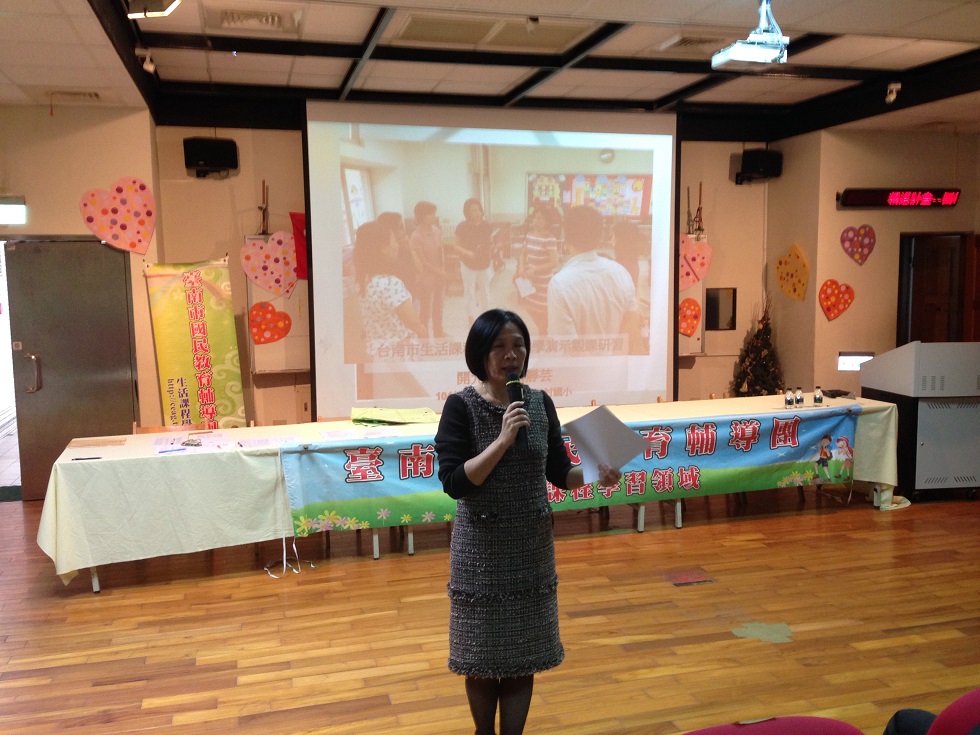 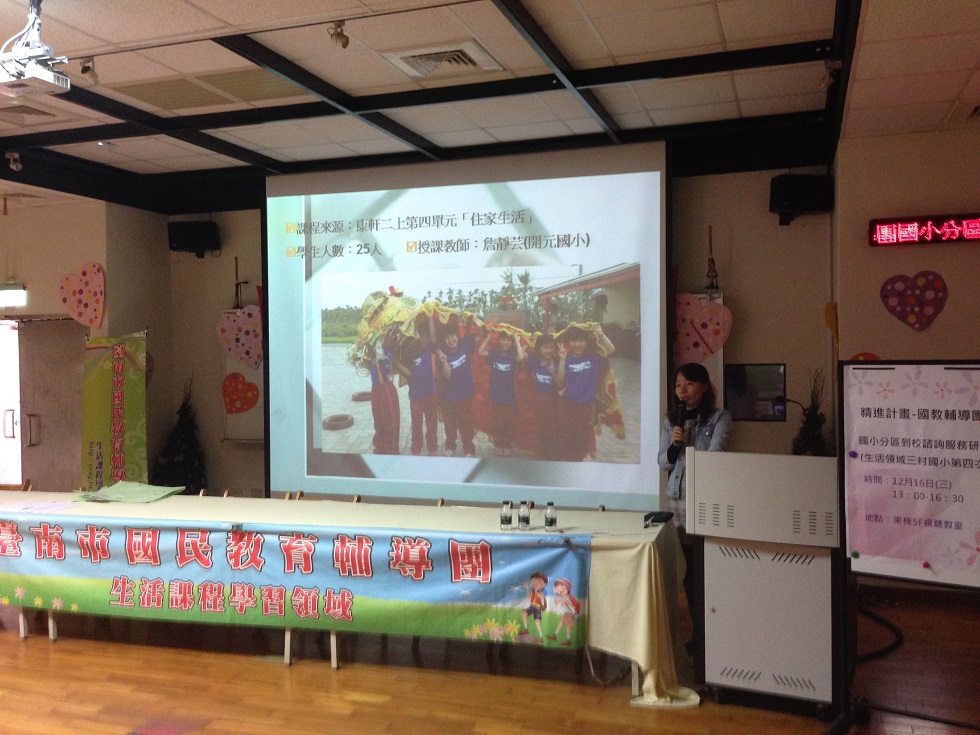 召集人王文玲校長說明本次觀議課重點詹靜芸輔導員教學演示前說課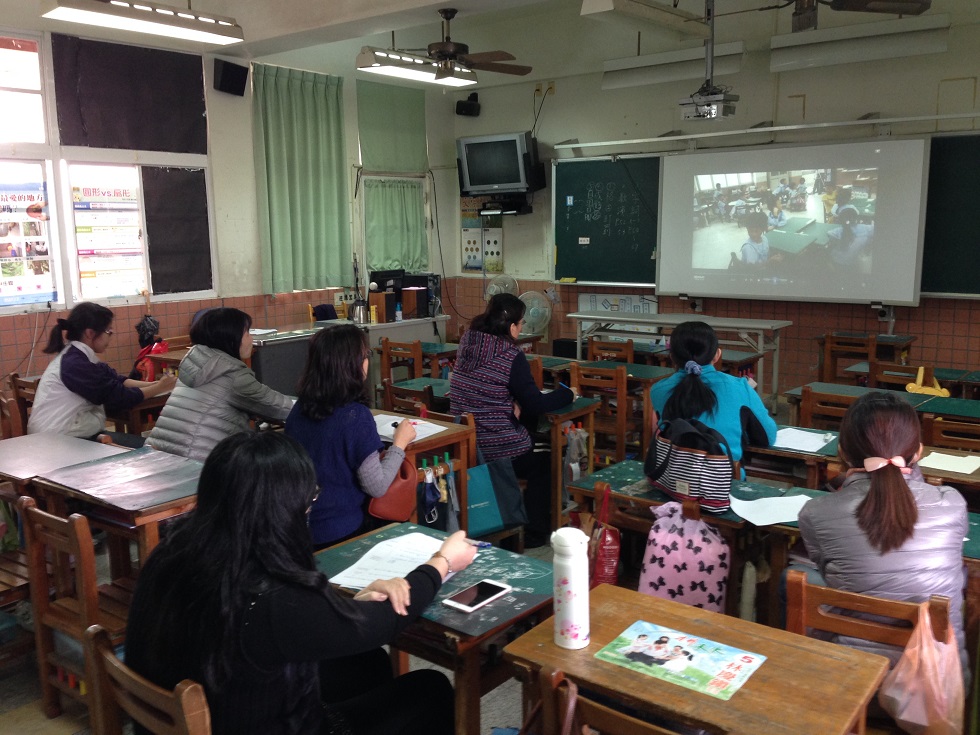 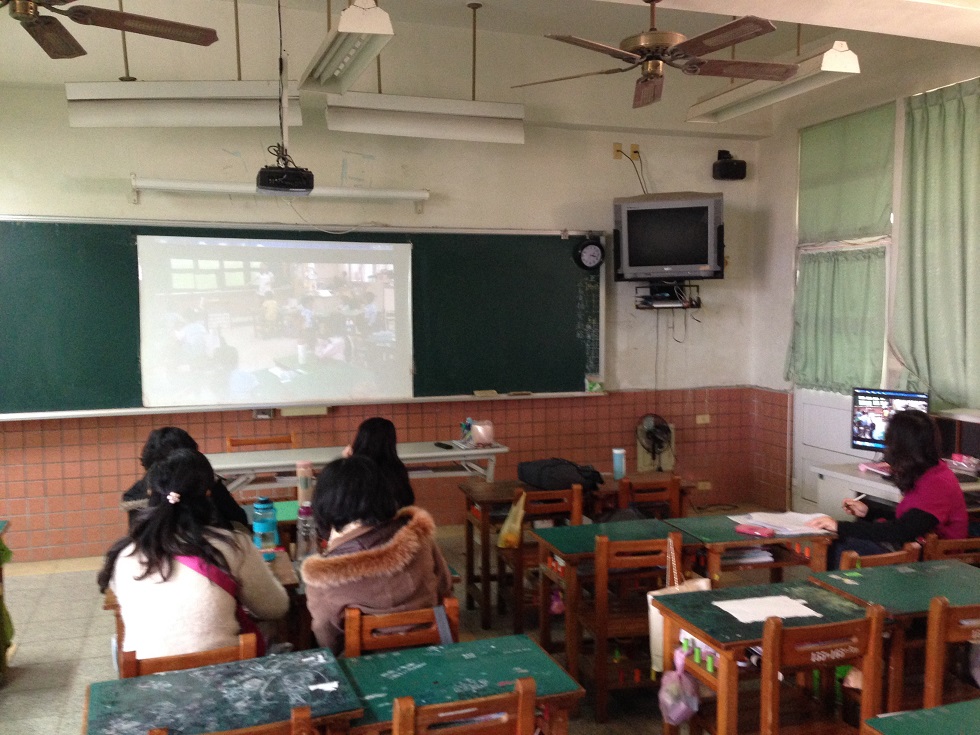 分組進行教學演示錄影觀課參與老師觀察學生上課與紀錄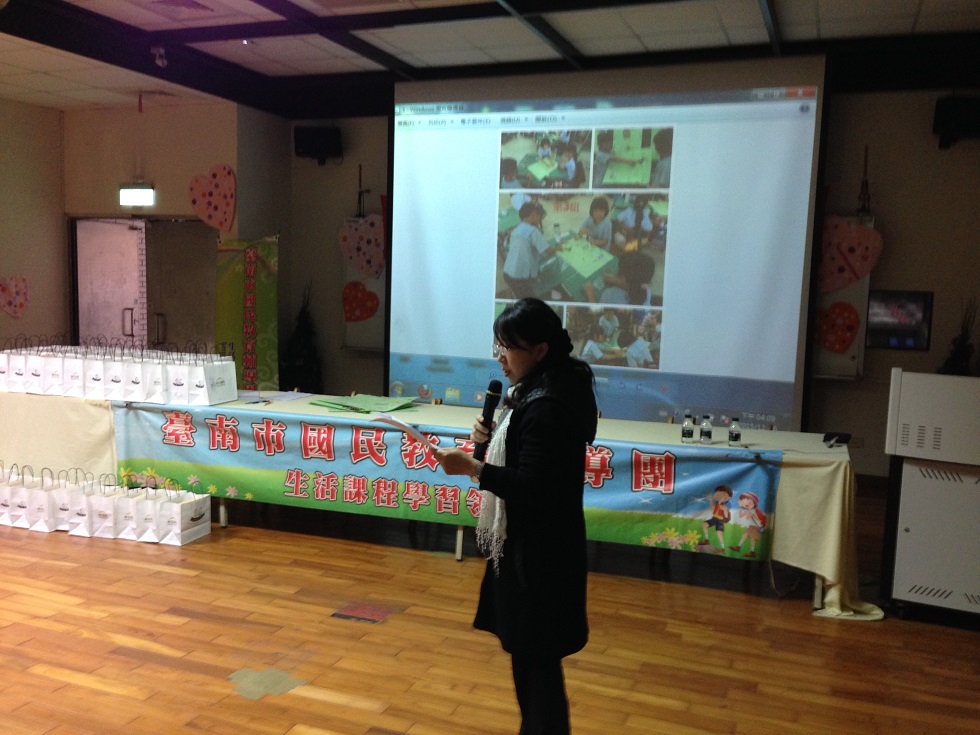 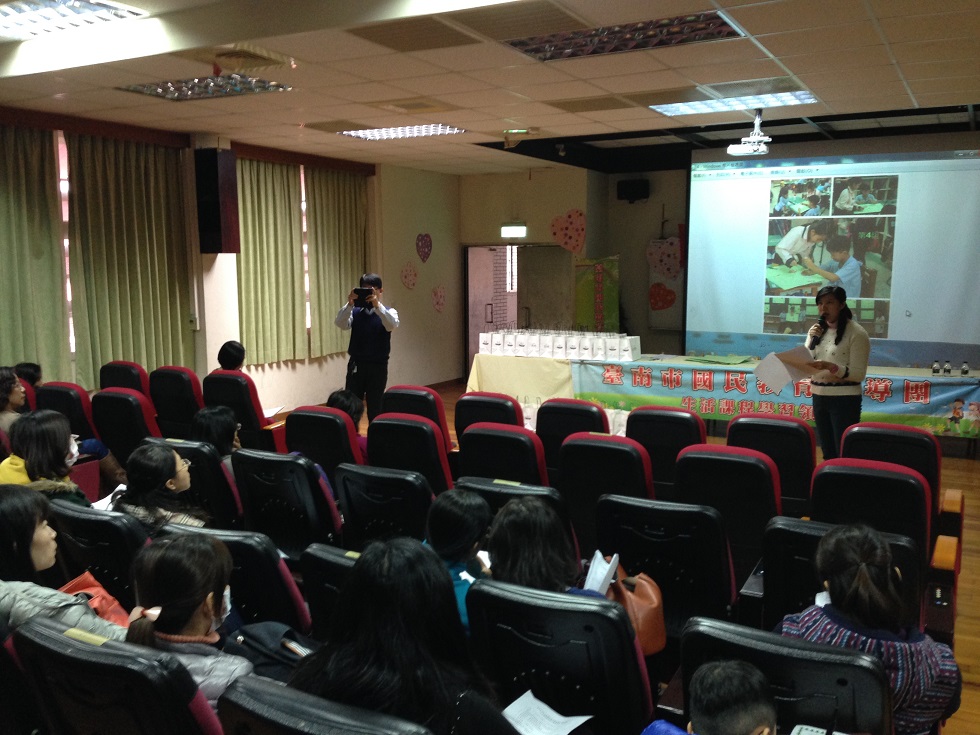 大橋許老師觀課紀錄分享勝利黃老師觀課紀錄心得分享簽到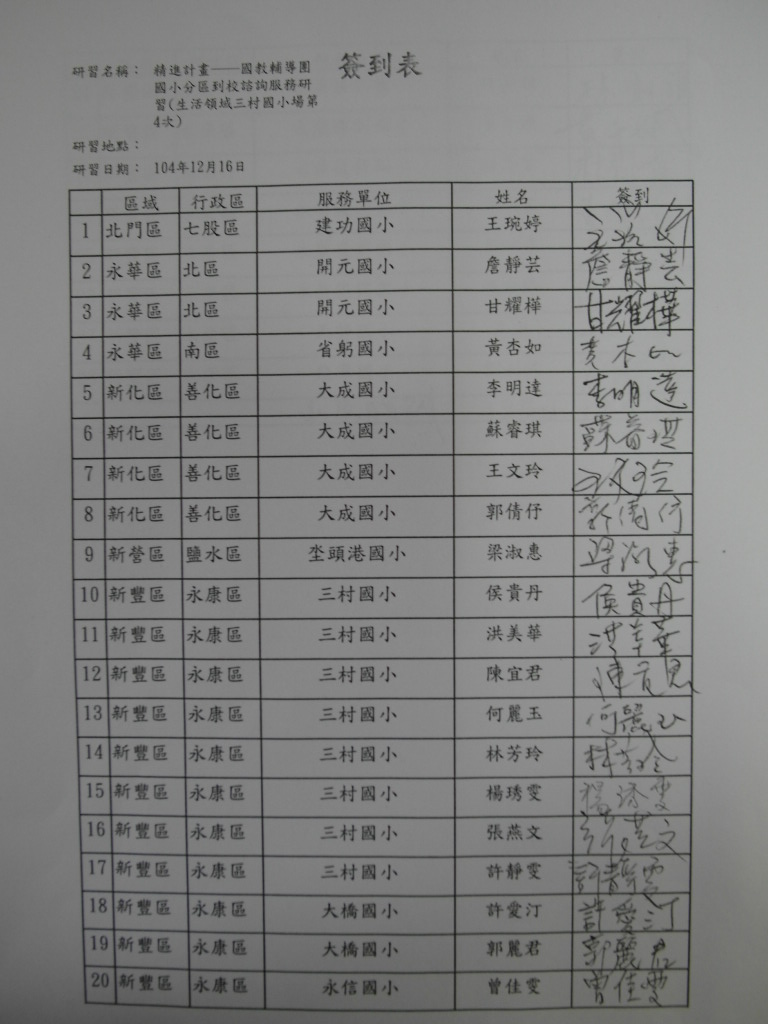 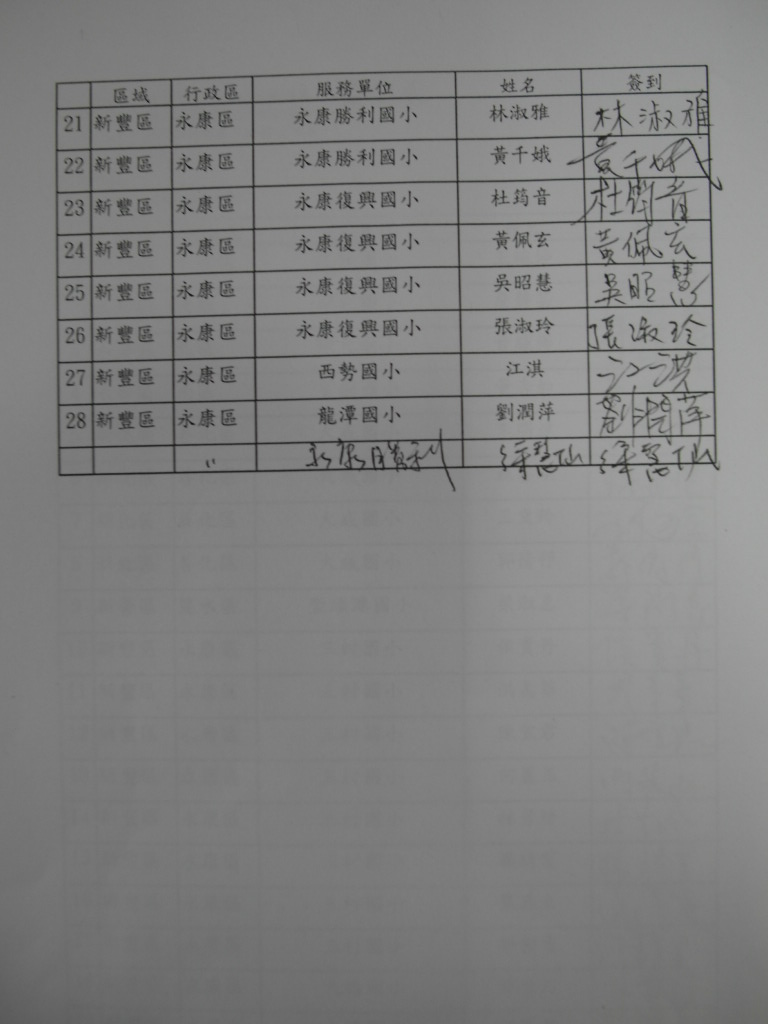 簽退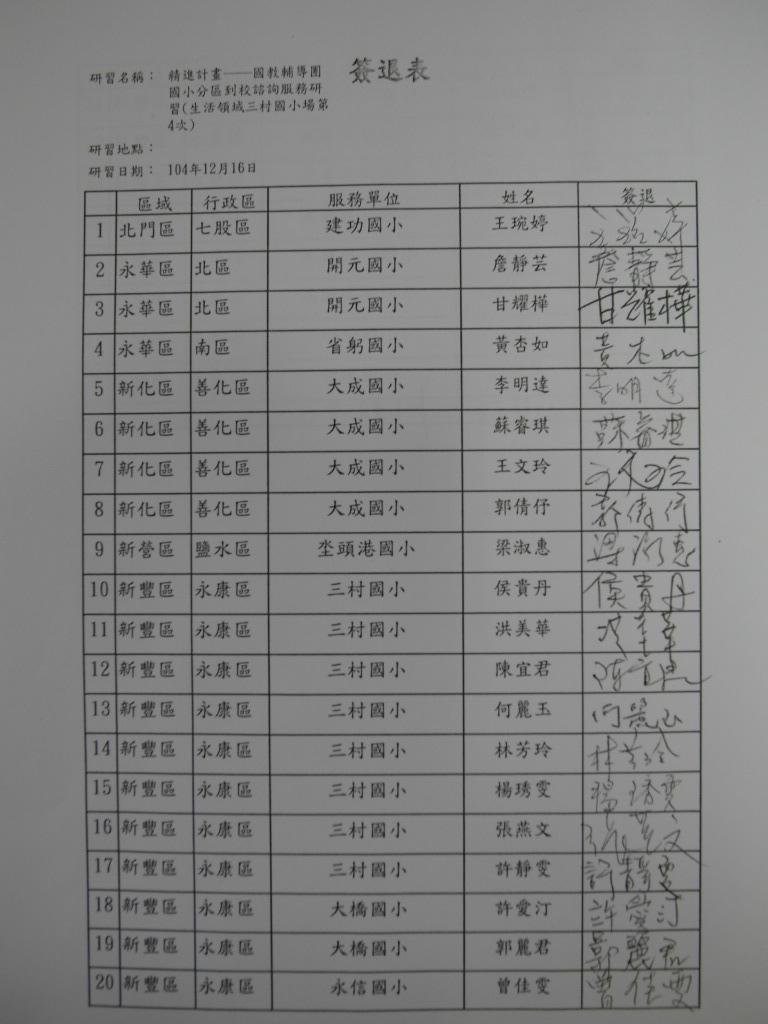 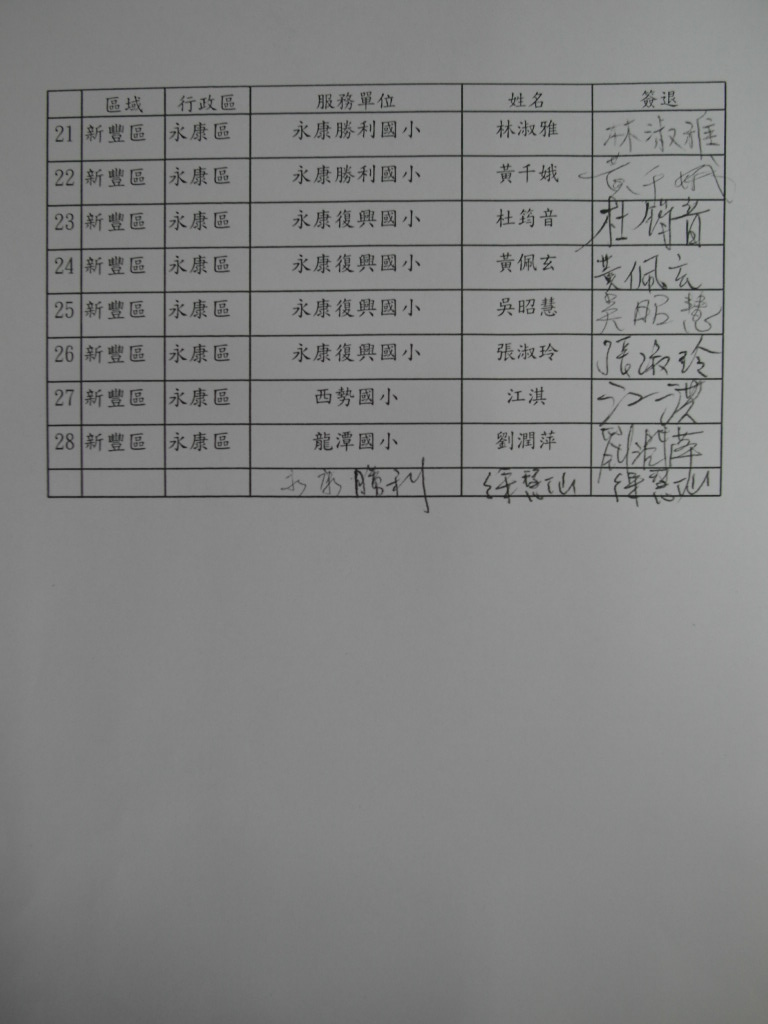 